2021年10月7日NPO日本文化体験交流塾True Japan Tour 株式会社通訳案内士の発案による新しいツアーの企画募集について(調査票)　IJCEE会員の皆様へIJCEE・TJTグループは、会員の皆様からのツアー案を公募します。その詳細は、以下のとおりです。理事長　米原亮三1　目的　新型コロナウイルス感染症によるインバウンドの約2年間の不振を経て、2022年には、新しいインバンドのうねりが迫っています。　三密を避けるツアー、アドベンチャーツアー、SDGsなど、様々なツアーが想定されます。こうしたツアーづくりは、旅行会社が作成するのでなく、通訳案内士自らの発想に基づくツアー化が必要になってきました。IJCEE・TJTグループは、IJCEE会員のそうした活動を支援すべく、皆様からのツアー案を公募します。募集目的・内容については、添付ファイルのPDF又は、ZOOMによる説明会をご覧ください。2　申請者の属性3　連絡先 IJCEE・TJTEmail: info@ijcee.com電話番号：03-6432-0192（火曜日～土曜日10：00-17：00） 担当：横山・高橋4　  公募のスケジュール※制作したツアーは、複数の人間がガイド登録することにより、エージェントやOTAの急な要望に対応できる体制とします。　このため、実地研修を実施します。5　募集様式※ツアーを紹介する写真・マップを掲載すること。　本文を含めて1ツアーにつき4ページ以内※提案は、3ツアーまでとします6　記載例　本コースについて、11月4日に研修として、実施します。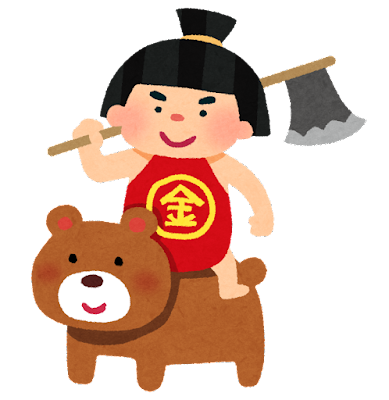 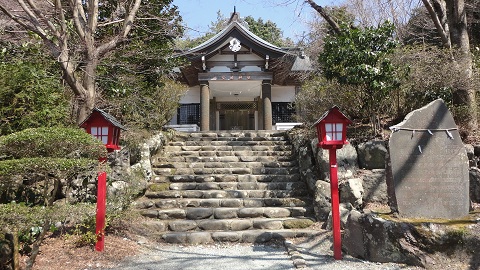 5　公募案件の例氏名住所(区市町村名)通訳案内士の資格言語通訳案内士の資格言語ガイド実績特技・資格日時事項説明10月7日(金)募集開始本申し込み書に、記載例を参考に記載してください。※本募集に際して、添付ファイルの説明書について、2021年10月8日(金)14時から15時までオンライン（Zoomにて）事業説明を実施します。10月18日(月)募集締め切り17時厳守（提出先：info@ijcee.com）10月20日(水)審査会IJCEE・TJT合同審査会10月22日(金)審査結果の通知採用された案件は、原則としてTJTホームページにて、掲載し、ツアー募集します。本ツアーのOTAでの販売は、OTAから引き合いのあったものに限られます。10月26日以降打ち合わせ企画者とTJTの調整会議11月中ツアーづくり協力者の募集ツアー用のホームページ作成動画制作、研修実施項目　　内　　容説　　明ツアー名対象・目的参加条件ツアーの出発地交通機関ツアーコースの概略交通費入館料オプショナルツアー希望ツアー料金最小催行人数希望ガイド料協力者の募集の有無TJTへの希望項目内　　容内　　容説　明 ( 備 考 )説　明 ( 備 考 )ツアー名金時山・仙石原トレッキングツアー(金時山、金時神社、仙石原湿性花園など)金時山・仙石原トレッキングツアー(金時山、金時神社、仙石原湿性花園など)・まぢかに見られる富士山ビューのトレッキング(箱根の最高峰)・高原の自然植物園探索ツアー(箱根・仙石原)・まぢかに見られる富士山ビューのトレッキング(箱根の最高峰)・高原の自然植物園探索ツアー(箱根・仙石原)対象・目的◎アドベンチャーツーリズム◎持続可能な観光(SDGs)◎アドベンチャーツーリズム◎持続可能な観光(SDGs)・「自然とのふれあい」・「文化交流」・「フィジカルなアクティビティ」の3要素を含む・「自然とのふれあい」・「文化交流」・「フィジカルなアクティビティ」の3要素を含む参加条件・登山者としては、初級向け　レベル3（右記説明参照）・トレッキング愛好者・登山歴はなくても、ジョギング・サイクリング等フィジカルなスポーツ習慣を持つ者・服装規定を守れる者・登山者としては、初級向け　レベル3（右記説明参照）・トレッキング愛好者・登山歴はなくても、ジョギング・サイクリング等フィジカルなスポーツ習慣を持つ者・服装規定を守れる者・雨具、昼食、ドリンクなどの装備を入れた7キロ程度のザックを各自持参すること参考レベル1　平地であれば歩ける人レベル2　平地と多少の行程差があっても歩ける人レベル3　簡単な登山(コースタイム3時間以内)レベル4　日帰り登山(コースタイム4時間以上)レベル5　日帰り登山(コースタイム6時間以上)　富士山は、最低でもレベル5以上の方にお勧め・雨具、昼食、ドリンクなどの装備を入れた7キロ程度のザックを各自持参すること参考レベル1　平地であれば歩ける人レベル2　平地と多少の行程差があっても歩ける人レベル3　簡単な登山(コースタイム3時間以内)レベル4　日帰り登山(コースタイム4時間以上)レベル5　日帰り登山(コースタイム6時間以上)　富士山は、最低でもレベル5以上の方にお勧めツアーの出発地交通機関・新宿駅南口バスターミナル集合　・交通高速バスで2時間5分金時神社バス停7時発→9時5分・新宿駅南口バスターミナル集合　・交通高速バスで2時間5分金時神社バス停7時発→9時5分◎代替交通機関・ロマンスカーと湯本からバス・JRパス　新幹線と小田原からバス◎箱根フリーパスの利用も可能◎新宿発の、バスは、30分ごとに出発※現地集合コースも設定可能です。◎代替交通機関・ロマンスカーと湯本からバス・JRパス　新幹線と小田原からバス◎箱根フリーパスの利用も可能◎新宿発の、バスは、30分ごとに出発※現地集合コースも設定可能です。ツアーコースの概略　トレッキング・金時神社経由で金時山山頂へ(1時間50分)  ・山頂で富士山ビュー・金時山山頂から、金時下山口へ(1時間20分)・徒歩15分・仙石原湿性花園の見学・温泉入浴も可　トレッキング・金時神社経由で金時山山頂へ(1時間50分)  ・山頂で富士山ビュー・金時山山頂から、金時下山口へ(1時間20分)・徒歩15分・仙石原湿性花園の見学・温泉入浴も可・時山(標高1212メートル)は、箱根外輪山の最高峰で、箱根の山々の中でも最も人気があります。・金太郎伝説の金時神社　おとぎ話で唯一の日本オリジナルともいえる金太郎伝説は、 関東武士のヒーローともいえる坂田金時に関する説話であり、勃興する武士像でもある。・箱根湿生花園は、湿原をはじめとして川や湖沼などの水湿地に生育している植物を中心にした植物園です。日本の各地に点在している湿地帯の植物200種のほか、草原や林、高山植物 1100種が集められ、その他、珍しい外国の山草も含め、約1700種の植物が四季折々に花を咲かせて います。・時山(標高1212メートル)は、箱根外輪山の最高峰で、箱根の山々の中でも最も人気があります。・金太郎伝説の金時神社　おとぎ話で唯一の日本オリジナルともいえる金太郎伝説は、 関東武士のヒーローともいえる坂田金時に関する説話であり、勃興する武士像でもある。・箱根湿生花園は、湿原をはじめとして川や湖沼などの水湿地に生育している植物を中心にした植物園です。日本の各地に点在している湿地帯の植物200種のほか、草原や林、高山植物 1100種が集められ、その他、珍しい外国の山草も含め、約1700種の植物が四季折々に花を咲かせて います。交通費交通費片道2,000円、往復4,000円片道2,000円、往復4,000円各自支払いまたは、ツアー料金に、行きだけ組み込むこと。入館料入館料700円700円湿生花園オプショナルツアーオプショナルツアー仙石原にて、以下施設訪問のオプション「星の王子様ミュージアム」、「ポーラ美術館」、「ラリック美術館」、「箱根武士の里美術館」仙石原にて、以下施設訪問のオプション「星の王子様ミュージアム」、「ポーラ美術館」、「ラリック美術館」、「箱根武士の里美術館」お客様が自分で訪問できるように、箱根の各施設のアドバイスを行う。希望ツアー料金希望ツアー料金13,000円13,000円※行きのバス料金2000円入館料を含む最小催行人数最小催行人数2名2名希望ガイド料希望ガイド料基本料金10,000円基本料金10,000円・お客様2名まで・お客様1名追加ごとに　2000円追加協力者の募集の有無協力者の募集の有無募集する募集する・協力者としては、登山経験があること。・体力に自信があること。TJTへの希望TJTへの希望・ツアーづくりの助言・山岳に関する研修の実施・プロモーション用の動画の制作・ツアーづくりの助言・山岳に関する研修の実施・プロモーション用の動画の制作分　　類コース名東京都内まち歩き日本橋老舗めぐりコース秋葉原コスプレコース高輪座禅コース築地たべあるきコース百円ショップめぐりコース建築ツアー工場見学ツアー京都市内まち歩き京都駅発三十三間堂、智積院、豊国神社コース宮川町、祇園、先斗町コース妙心寺と塔頭、嵐山電鉄コース京都北部ツアー（貴船神社、鞍馬寺）近畿まちあるき熊野古道東近江市など琵琶湖コース鎌倉街歩き北鎌倉ツアー（円覚寺、東慶寺、明月院など）座禅体験ツアー（建長寺など）川越街歩きトレッキングツアー文化体験ツアー金継ぎ、陶芸体験、七宝焼き体験、写経・般若心経体験各地域のツアー杜の都・仙台の秘蔵観光地岩国、津和野、萩をめぐるコースしまなみ海道サイクリングツアー